Заслушав  доклад  Главы муниципального образования Каменского сельского поселения Кардымовского района Смоленской области Шевелевой В.П., Совет депутатов Каменского сельского поселения Кардымовского района Смоленской области 	Р Е Ш И Л:Внести изменения в решение Совета депутатов Каменского сельского поселения № 46  от 20 декабря 2013 года «О бюджете Каменского сельского поселения Кардымовского района Смоленской области на 2014 год и на плановый период 2015 и 2016 годов».            1.1. П.1 изложить в следующей редакции: «Утвердить основные характеристики бюджета Каменского сельского поселения Кардымовского района Смоленской области (далее – бюджет сельского поселения) на 2014 год:1) общий объем доходов бюджета сельского поселения в сумме 8076,7 тыс. рублей, в том числе  объем безвозмездных поступлений в сумме 6352,5 тыс. рублей, из которых объем получаемых межбюджетных трансфертов  в сумме 6352,5 тыс. рублей;2) общий объем расходов бюджета сельского поселения в сумме  8413,7 тыс.  рублей. 3) дефицит бюджета в сумме 337,0 тыс. рублей, что составляет 19,5% от утвержденного общего годового объема доходов бюджета сельского поселения без учета утвержденного объема безвозмездных поступлений».         1.2.  П.10 изложить в следующей редакции: «Утвердить объем бюджетных ассигнований на финансовое обеспечение реализации муниципальных программ на 2014 год в сумме 7883,1 тыс. рублей, на 2015 год в сумме 3177,2 тыс. рублей, на 2016 год в сумме 3305,7 тыс. рублей».         1.3. Внести изменения в приложение №1  «Источники финансирования дефицита бюджета сельского поселения на 2014 год» и изложить его в следующей редакции:                                                                                                                                                                                     тыс. рублей         1.4. Внести изменения в приложение №6 «Доходы бюджета сельского поселения, за исключением безвозмездных поступлений, на 2014год» и изложить его в следующей редакции:                                                                                                                   тыс. рублей1.5. Внести изменения в приложение № 10 «Распределение бюджетных ассигнований по разделам, подразделам, целевым статьям (муниципальным программам и непрограммным направлениям деятельности), группам и подгруппам видов расходов классификации расходов бюджетов  на 2014 год» и изложить его в следующей редакции:                                                                                                                                                                                                                                                          (рублей)1.6.  Внести изменения в приложение № 12 «Ведомственная структура расходов   бюджета сельского поселения на 2014 год» и изложить его в следующей редакции:                                                                                                                                                                                                                                                                                                            (рублей)                                                                                                                                                                         1.7.  Внести изменения в приложение № 14 «Распределение бюджетных ассигнований по муниципальным программам и непрограммным направлениям деятельности сельского поселения на 2014 год» и изложить его в следующей редакции:	               (рублей)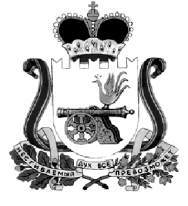 СОВЕТ ДЕПУТАТОВ КАМЕНСКОГО СЕЛЬСКОГО  ПОСЕЛЕНИЯ   КАРДЫМОВСКОГО РАЙОНА СМОЛЕНСКОЙ ОБЛАСТИР Е Ш Е Н И Еот   «30»  октября           2014               №23 СОВЕТ ДЕПУТАТОВ КАМЕНСКОГО СЕЛЬСКОГО  ПОСЕЛЕНИЯ   КАРДЫМОВСКОГО РАЙОНА СМОЛЕНСКОЙ ОБЛАСТИР Е Ш Е Н И Еот   «30»  октября           2014               №23 СОВЕТ ДЕПУТАТОВ КАМЕНСКОГО СЕЛЬСКОГО  ПОСЕЛЕНИЯ   КАРДЫМОВСКОГО РАЙОНА СМОЛЕНСКОЙ ОБЛАСТИР Е Ш Е Н И Еот   «30»  октября           2014               №23 КодНаименование группы, подгруппы, статьи, подстатьи, элемента, программы (подпрограммы), кода классификации операций сектора государственного управления, относящихся к источникам финансирования дефицитов бюджетовСумма01 00 00 00 00 0000 000ИСТОЧНИКИ ВНУТРЕННЕГО ФИНАНСИРОВАНИЯ ДЕФИЦИТОВ БЮДЖЕТОВ      337,001 05 00 00 00 0000 000Изменение остатков средств на счетах по учету средств бюджета337,001 05 00 00 00 0000 500Увеличение остатков средств бюджетов-8076,701 05 02 01 00 0000 510Увеличение прочих остатков денежных средств бюджетов -8076,701 05 02 01 10 0000 510Увеличение прочих остатков денежных средств бюджетов поселений-8076,701 05 00 00 00 0000 600Уменьшение остатков средств бюджетов8413,701 05 02 01 00 0000 610Уменьшение прочих остатков денежных средств бюджетов8413,701 05 02 01 10 0000 610Уменьшение прочих остатков денежных средств бюджетов поселений8413,7КодНаименование кода доходов бюджета  Сумма 100 00000 00 0000 000Налоговые и неналоговые доходы1088,4 101 00000 00 0000 000Налоги на прибыль, доходы287,0 101 02000 01 0000 110Налог на доходы физических лиц287,0101 02010 01 0000 110Налог на доходы физических лиц с доходов, источником которых является налоговый агент, за исключением  доходов, в отношении которых исчисление и уплата налога осуществляется в соответствии  со статьями 227, 2271 и 228 налогового кодекса Российской Федерации 287,0 105 00000 00 0000 000Налоги на совокупный доход0,0 105 03000 01 0000 110Единый сельскохозяйственный налог0,0106 00000 00 0000 000Налоги на имущество599,4106 01000 00 0000 110Налог на имущество физических лиц125,3106 01030 10 0000 110Налог на имущество физических лиц, взимаемый по ставкам, применяемым к объектам налогообложения, расположенным в границах поселений125,3106 06000 00 0000 110Земельный налог474,1106 06013 10 0000 110Земельный налог, взимаемый по ставкам, установленным в соответствии с подпунктом 1 пункта 1 статьи 394 Налогового кодекса Российской Федерации и применяемым к объектам налогообложения, расположенным в границах поселений80,0106 06023 10 0000 110Земельный налог, взимаемый по ставкам, установленным в соответствии с подпунктом 2 пункта 1 статьи 394 Налогового кодекса Российской Федерации и применяемым к объектам налогообложения, расположенным в границах поселений394,1109 00000 00 0000 000Задолженность и перерасчеты по отмененным налогам, сборам и иным обязательным платежам0,0109 04053 00 0000 110Земельный налог (по обязательствам, возникшим до 1 января 2006 года)0,0109 04053 10 0000 110Земельный налог (по обязательствам, возникшим до 1 января 2006 года), мобилизуемый на территориях поселений0,0 111 00000 00 0000 000Доходы от использования имущества, находящегося в государственной и муниципальной собственности122,0111 05000 00 0000 120Доходы, получаемые в виде арендной либо иной платы за передачу в возмездное пользование государственного и муниципального имущества (за исключением имущества бюджетных и автономных учреждений, а также имущества государственных и муниципальных унитарных предприятий, в том числе казенных)122,0111 05013 00 0000 120Доходы, получаемые в виде арендной платы за земельные участки, государственная собственность на которые не разграничена, а также средства от продажи права на заключение договоров аренды указанных земельных участков122,0111 05013 10 0000 120Доходы, получаемые в виде арендной платы за земельные участки, государственная собственность на которые не разграничена и которые расположены в границах поселений, а также средства от продажи права на заключение договоров аренды указанных земельных участков122,0 111 05030 00 0000 120Доходы от сдачи в аренду имущества, находящегося в оперативном управлении органов государственной власти, органов местного самоуправления, государственных внебюджетных фондов и созданных ими учреждений (за исключением имущества бюджетных и автономных учреждений)0,0111 05035 10 0000 120Доходы от сдачи в аренду имущества, находящегося в оперативном управлении органов управления поселений и созданных ими учреждений (за исключением имущества муниципальных бюджетных и автономных учреждений)0,0114  00000 00 0000 000Доходы от продажи материальных и нематериальных активов80,0114 02000 00 0000 410Доходы от реализации имущества, находящегося в государственной и муниципальной собственности (за исключением имущества муниципальных бюджетных и автономных учреждений, а также имущества государственных и муниципальных унитарных предприятий, в том числе казенных)0,0114 02053 10 0000 410Доходы от реализации иного имущества, находящегося в собственности поселений (за исключением имущества муниципальных бюджетных и автономных учреждений, а также имущества муниципальных унитарных предприятий, в том числе казенных), в части реализации основных средств по указанному имуществу0,0114 02053 10 0000 440Доходы от реализации иного имущества, находящегося в собственности поселений (за исключением имущества муниципальных бюджетных и автономных учреждений, а также имущества муниципальных унитарных предприятий, в том числе казенных), в части реализации материальных запасов по указанному имуществу0,0114 06000 00 0000 430Доходы от продажи земельных участков, находящихся в государственной и муниципальной собственности (за исключением земельных участков автономных учреждений)80,0114 06013 10 0000 430Доходы от продажи земельных участков, государственная собственность на которые не разграничена и которые расположены в границах поселений             80,0  117 00000 00 0000 000Прочие неналоговые доходы0,0117 01000 00 0000 180Невыясненные поступления0,0117 01050 10 0000 180Невыясненные поступления, зачисляемые в бюджеты поселений0,0117 05000 00 0000 180Прочие неналоговые доходы0,0117 05050 10 0000 180Прочие неналоговые доходы бюджетов поселений0,0НаименованиеРазделПодразделЦелевая статьяВид расходовСУММА123456ОБЩЕГОСУДАРСТВЕННЫЕ ВОПРОСЫ011936200,00Функционирование высшего должностного лица субъекта Российской Федерации и муниципального образования0102412600,00Обеспечение деятельности законодательного (представительного) органа муниципального образования010276 0 0000412600,00Глава муниципального образования010276 1 0000412600,00Расходы по оплате труда работников органов местного самоуправления010276 1 0011412600,00Расходы на выплаты персоналу в целях обеспечения выполнения функций государственными (муниципальными) органами, казенными учреждениями, органами управления государственными внебюджетными фондами010276 1 0011100412600,00Расходы на выплаты персоналу государственных (муниципальных) органов010276 1 0011120412600,00Функционирование законодательных (представительных) органов государственной власти и представительных органов муниципальных образований010385000,00Обеспечение деятельности законодательного (представительного) органа муниципального образования010376 0 000085000,00Расходы на обеспечение деятельности законодательного (представительного) органа муниципального образования010376 2 000013500,00Расходы по оплате труда работников органов местного самоуправления010376 2 001113500,00Межбюджетные трансферты010376 2 001150013500,00Прочие межбюджетные трансферты010376 2 001154013500,00Депутаты представительного органа010376 3 000071500,00Расходы на содержание органов местного самоуправления (за исключением расходов по оплате труда)010376 3 001871500,00Закупка товаров, работ и услуг для государственных (муниципальных) нужд010376 3 001820071500,00Иные закупки товаров, работ и услуг для государственных (муниципальных) нужд010376 3 001824071500,00Функционирование Правительства Российской Федерации, высших исполнительных органов государственной власти субъектов Российской Федерации, местных администраций01041398600,00Муниципальная программа «Обеспечение деятельности Администрации Каменского сельского поселения Кардымовского района Смоленской области» на 2014-2016 годы010402 0 00001398600,00Расходы по оплате труда работников органов местного самоуправления010402 0 00111070100,00Расходы на выплаты персоналу в целях обеспечения выполнения функций государственными (муниципальными) органами, казенными учреждениями, органами управления государственными внебюджетными фондами010402 0 00111001070100,00Расходы на выплаты персоналу государственных (муниципальных) органов010402 0 00111201070100,00Расходы на содержание органов местного самоуправления (за исключением расходов по оплате труда)010402 0 0018328500,00Закупка товаров, работ и услуг для государственных (муниципальных) нужд010402 0 0018200318000,00Иные закупки товаров, работ и услуг для государственных (муниципальных) нужд010402 0 0018240318000,00Иные бюджетные ассигнования010402 0 001880010500,00Уплата налогов, сборов и иных платежей010402 0 001885010500,00Резервные фонды01115658,00Резервный фонд местной администрации011185 0 00005658,00Расходы за счет средств резервного фонда местной администрации  011185 0 28885658,00Иные бюджетные ассигнования011185 0 28888005658,00Резервные средства011185 0 28888705658,00Другие общегосударственные расходы011334342,00Муниципальная программа «Обеспечение деятельности Администрации Каменского сельского поселения Кардымовского района Смоленской области» на 2014-2016 годы011302 0 00007000,00Расходы на содержание органов местного самоуправления (за исключением расходов по оплате труда)011302 0 00187000,00Закупка товаров, работ и услуг для государственных (муниципальных) нужд011302 0 00182007000,00Иные закупки товаров, работ и услуг для государственных (муниципальных) нужд011302 0 00182407000,00Резервный фонд местной администрации011385 0 000027342,00Расходы за счет средств резервного фонда местной администрации  011385 0 288827342,00Закупка товаров, работ и услуг для государственных (муниципальных) нужд011385 0 288820027342,00Иные закупки товаров, работ и услуг для государственных (муниципальных) нужд011385 0 288824027342,00НАЦИОНАЛЬНАЯ ОБОРОНА0257500,00Мобилизационная и вневойсковая подготовка020357500,00Муниципальная программа «Обеспечение деятельности Администрации Каменского сельского поселения Кардымовского района Смоленской области» на 2014-2016 годы020302 0 000057500,00Осуществление первичного воинского учета на территориях, где отсутствуют военные комиссариаты 020302 0 511857500,00Расходы на выплаты персоналу в целях обеспечения выполнения функций государственными (муниципальными) органами, казенными учреждениями, органами управления государственными внебюджетными фондами020302 0 511810033117,00Расходы на выплаты персоналу государственных (муниципальных) органов020302 0 511812033117,00Закупка товаров, работ и услуг для государственных (муниципальных) нужд020302 0 511820024383,00Иные закупки товаров, работ и услуг для государственных (муниципальных) нужд020302 0 511824024383,00НАЦИОНАЛЬНАЯ ЭКОНОМИКА04761500,00Дорожное хозяйство (дорожные фонды)0409761500,00Муниципальная программа «Комплексное развитие систем коммунальной инфраструктуры и благоустройство  Каменского сельского  поселения Кардымовского района Смоленской области на 2014-2016 годы»040903 0 0000761500,00Подпрограмма «Содержание дворовых территорий, автомобильных дорог и инженерных сооружений на них в границах поселения»040903 1 0000761500,00Ремонт автомобильных дорог в рамках дорожного фонда04 0903 1 2001635800,00Закупка товаров, работ и услуг для государственных (муниципальных) нужд040903 1 2001200635800,00Иные закупки товаров, работ и услуг для государственных (муниципальных) нужд04 0903 1 2001240635800,00Очистка, отсыпка, грейдерование и ямочный ремонт дорог   04 0903 1 2002100700,00Закупка товаров, работ и услуг для государственных (муниципальных) нужд040903 1 2002200100700,00Иные закупки товаров, работ и услуг для государственных (муниципальных) нужд04 0903 1 2002240100700,00Оформление дорог в собственность и изготовление проектно-сметной документации040903 1 200325000,00Закупка товаров, работ и услуг для государственных (муниципальных) нужд040903 1 200320025000,00Иные закупки товаров, работ и услуг для государственных (муниципальных) нужд04 0903 1 200324025000,00Жилищно-коммунальное хозяйство055593511,00Жилищное хозяйство050130000,00Муниципальная программа «Комплексное развитие систем коммунальной инфраструктуры и благоустройство  Каменского сельского  поселения Кардымовского района Смоленской области на 2014-2016 годы»050103 0 000030000,00Подпрограмма «Поддержка муниципального жилого фонда населенных пунктов сельского поселения»050103 2 000030000,00Организация и проведение работ по капитальному и текущему ремонту муниципального жилого фонда050103 2 201030000,00Закупка товаров, работ и услуг для государственных (муниципальных) нужд050103 2 201020030000,00Иные закупки товаров, работ и услуг для государственных (муниципальных) нужд050103 2 201024030000,00Коммунальное хозяйство05024841811,00Муниципальная программа «Комплексное развитие систем коммунальной инфраструктуры и благоустройство  Каменского сельского  поселения Кардымовского района Смоленской области на 2014-2016 годы»050203 0 00004841811,00Подпрограмма «Комплексное развитие коммунального хозяйства»050203 3 00004841811,00Обслуживание, ремонт, строительство и изготовление проектно-сметной документации сетей коммунальной инфраструктуры050203 3 2014597700,00Закупка товаров, работ и услуг для государственных (муниципальных) нужд050203 3 2014200372891,90Иные закупки товаров, работ и услуг для государственных (муниципальных) нужд050203 3 2014240372891,90Капитальные вложения в объекты недвижимого имущества государственной (муниципальной) собственности050203 3 2014400224000,00Бюджетные инвестиции050203 3 2014410224000,00Межбюджетные трансферты050203 3 2014500808,10Прочие межбюджетные трансферты050203 3 2014540808,10Реализация мероприятий федеральной целевой программы «Устойчивое развитие сельских территорий на 2014-2017 годы и на период до 2020 года»050203 3 50181909850,00Капитальные вложения в объекты недвижимого имущества государственной (муниципальной) собственности050203 3 50184001909850,00Бюджетные инвестиции050203 3 50184101909850,00Субсидии на развитие газификации в сельской местности050203 3 80462334261,00Капитальные вложения в объекты недвижимого имущества государственной (муниципальной) собственности050203 3 80464002334261,00Бюджетные инвестиции050203 3 80464102334261,00Благоустройство0503721700,00Муниципальная программа «Комплексное развитие систем коммунальной инфраструктуры и благоустройство  Каменского сельского  поселения Кардымовского района Смоленской области на 2014-2016 годы»050303 0 0000721700,00Подпрограмма «Благоустройство»050303 4 0000721700,00Организация уличного освещения050303 4 2022475500,00Закупка товаров, работ и услуг для государственных (муниципальных) нужд050303 4 2022200475500,00Иные закупки товаров, работ и услуг для государственных (муниципальных) нужд050303 4 2022240475500,00Организация и содержание мест захоронения050303 4 202345000,00Закупка товаров, работ и услуг для государственных (муниципальных) нужд050303 4 202320045000,00Иные закупки товаров, работ и услуг для государственных (муниципальных) нужд050303 4 202324045000,00Организация работ по уборке территории и вывозу мусора050303 4 2024100000,00Закупка товаров, работ и услуг для государственных (муниципальных) нужд050303 4 2024200100000,00Иные закупки товаров, работ и услуг для государственных (муниципальных) нужд050303 4 2024240100000,00Прочие расходы по благоустройству поселений050303 4 2025101200,00Закупка товаров, работ и услуг для государственных (муниципальных) нужд050303 4 2025200101200,00Иные закупки товаров, работ и услуг для государственных (муниципальных) нужд050303 4 2025240101200,00КУЛЬТУРА, КИНЕМАТОГРАФИЯ085000,00Другие вопросы в области культуры, кинематографии08045000,00Муниципальная программа «Обеспечение деятельности Администрации Каменского сельского поселения Кардымовского района Смоленской области» на 2014-2016 годы080402 0 00005000,00Расходы на содержание органов местного самоуправления (за исключением расходов по оплате труда)080402 0 00185000,00Закупка товаров, работ и услуг для государственных (муниципальных) нужд080402 0 00182005000,00Иные закупки товаров, работ и услуг для государственных (муниципальных) нужд080402 0 00182405000,00СОЦИАЛЬНАЯ ПОЛИТИКА1050000,00Пенсионное обеспечение100150000,00Муниципальная программа «Обеспечение деятельности Администрации Каменского сельского поселения Кардымовского района Смоленской области» на 2014-2016 годы100102 0 000050000,00Пенсии за выслугу лет лицам, замещавшим муниципальные должности, должности муниципальной службы (муниципальные должности муниципальной службы) в Каменском сельском поселении Кардымовского района Смоленской области100102 0 100155000,00Социальное обеспечение и иные выплаты населению100102 0 100130050000,00Публичные нормативные социальные выплаты гражданам100102 0 100131050000,00ФИЗИЧЕСКАЯ КУЛЬТУРА И СПОРТ1110000,00Физическая культура110110000,00Муниципальная программа «Обеспечение деятельности Администрации Каменского сельского поселения Кардымовского района Смоленской области» на 2014-2016 годы110102 0 000010000,00Расходы на содержание органов местного самоуправления (за исключением расходов по оплате труда)110102 0 001810000,00Закупка товаров, работ и услуг для государственных (муниципальных) нужд110102 0 001820010000,00Иные закупки товаров, работ и услуг для государственных (муниципальных) нужд110102 0 001824010000,00                                                                                                                                            НаименованиеКод главного распорядителя средств бюджета  (прямого получателя)РазделПодразделЦелевая статья расходовВид расходовСУММА1234567Администрация Каменского сельского поселения Кардымовского района Смоленской области9308413711,00ОБЩЕГОСУДАРСТВЕННЫЕ ВОПРОСЫ930011936200,00Функционирование высшего должностного лица субъекта Российской Федерации и муниципального образования9300102412600,00Обеспечение деятельности законодательного (представительного) органа муниципального образования930010276 0 0000412600,00Глава муниципального образования930010276 1 0000412600,00Расходы по оплате труда работников органов местного самоуправления930010276 1 0011412600,00Расходы на выплаты персоналу в целях обеспечения выполнения функций государственными (муниципальными) органами, казенными учреждениями, органами управления государственными внебюджетными фондами930010276 1 0011100412600,00Расходы на выплаты персоналу государственных (муниципальных) органов930010276 1 0011120412600,00Функционирование законодательных (представительных) органов государственной власти и представительных органов муниципальных образований930010385000,00Обеспечение деятельности законодательного (представительного) органа муниципального образования930010376 0 000085000,00Расходы на обеспечение деятельности законодательного (представительного) органа муниципального образования930010376 2 000013500,00Расходы по оплате труда работников органов местного самоуправления930010376 2 001113500,00Межбюджетные трансферты930010376 2 001150013500,00Прочие межбюджетные трансферты930010376 2 001154013500,00Депутаты представительного органа930010376 3 000071500,00Расходы на содержание органов местного самоуправления (за исключением расходов по оплате труда)930010376 3 001871500,00Закупка товаров, работ и услуг для государственных (муниципальных) нужд930010376 3 001820071500,00Иные закупки товаров, работ и услуг для государственных (муниципальных) нужд930010376 3 001824071500,00Функционирование Правительства Российской Федерации, высших исполнительных органов государственной власти субъектов Российской Федерации, местных администраций93001041398600,00Муниципальная программа «Обеспечение деятельности Администрации Каменского сельского поселения Кардымовского района Смоленской области» на 2014-2016 годы930010402 0 00001398600,00Расходы по оплате труда работников органов местного самоуправления930010402 0 00111070100,00Расходы на выплаты персоналу в целях обеспечения выполнения функций государственными (муниципальными) органами, казенными учреждениями, органами управления государственными внебюджетными фондами930010402 0 00111001070100,00Расходы на выплаты персоналу государственных (муниципальных) органов930010402 0 00111201070100,00Расходы на содержание органов местного самоуправления (за исключением расходов по оплате труда)930010402 0 0018328500,00Закупка товаров, работ и услуг для государственных (муниципальных) нужд930010402 0 0018200318000,00Иные закупки товаров, работ и услуг для государственных (муниципальных) нужд930010402 0 0018240318000,00Иные бюджетные ассигнования930010402 0 001880010500,00Уплата налогов, сборов и иных платежей930010402 0 001885010500,00Резервные фонды93001115658,00Резервный фонд местной администрации930011185 0 00005658,00Расходы за счет средств резервного фонда местной администрации 930011185 0 28885658,00Иные бюджетные ассигнования930011185 0 28888005658,00Резервные средства930011185 0 28888705658,00Другие общегосударственные расходы930011334342,00Муниципальная программа «Обеспечение деятельности Администрации Каменского сельского поселения Кардымовского района Смоленской области» на 2014-2016 годы930011302 0 00007000,00Расходы на содержание органов местного самоуправления (за исключением расходов по оплате труда)930011302 0 00187000,00Закупка товаров, работ и услуг для государственных (муниципальных) нужд930011302 0 00182007000,00Иные закупки товаров, работ и услуг для государственных (муниципальных) нужд930011302 0 00182407000,00Резервный фонд местной администрации930011385 0 000027342,00Расходы за счет средств резервного фонда местной администрации  930011385 0 288827342,00Закупка товаров, работ и услуг для государственных (муниципальных) нужд930011385 0 288820027342,00Иные закупки товаров, работ и услуг для государственных (муниципальных) нужд930011385 0 288824027342,00НАЦИОНАЛЬНАЯ ОБОРОНА9300257500,00Мобилизационная и вневойсковая подготовка930020357500,00Муниципальная программа «Обеспечение деятельности Администрации Каменского сельского поселения Кардымовского района Смоленской области» на 2014-2016 годы930020302 0 000057500,00Осуществление первичного воинского учета на территориях, где отсутствуют военные комиссариаты 930020302 0 511857500,00Расходы на выплаты персоналу в целях обеспечения выполнения функций государственными (муниципальными) органами, казенными учреждениями, органами управления государственными внебюджетными фондами930020302 0 511810033117,00Расходы на выплаты персоналу государственных (муниципальных) органов930020302 0 511812033117,00Закупка товаров, работ и услуг для государственных (муниципальных) нужд930020302 0 511820024383,00Иные закупки товаров, работ и услуг для государственных (муниципальных) нужд930020302 0 511824024383,00НАЦИОНАЛЬНАЯ ЭКОНОМИКА93004761500,00Дорожное хозяйство (дорожные фонды)9300409761500,00Муниципальная программа «Комплексное развитие систем коммунальной инфраструктуры и благоустройство  Каменского сельского  поселения Кардымовского района Смоленской области на 2014-2016 годы»930040903 0 0000761500,00Подпрограмма «Содержание дворовых территорий, автомобильных дорог и инженерных сооружений на них в границах поселения»930040903 1 0000761500,00Ремонт автомобильных дорог в рамках дорожного фонда93004 0903 1 2001635800,00Закупка товаров, работ и услуг для государственных (муниципальных) нужд930040903 1 2001200635800,00Иные закупки товаров, работ и услуг для государственных (муниципальных) нужд93004 0903 1 2001240635800,00Очистка, отсыпка, грейдерование и ямочный ремонт дорог93004 0903 1 2002100700,00Закупка товаров, работ и услуг для государственных (муниципальных) нужд930040903 1 2002200100700,00Иные закупки товаров, работ и услуг для государственных (муниципальных) нужд93004 0903 1 2002240100700,00Оформление дорог в собственность и изготовление проектно-сметной документации930040903 1 200325000,00Закупка товаров, работ и услуг для государственных (муниципальных) нужд930040903 1 200320025000,00Иные закупки товаров, работ и услуг для государственных (муниципальных) нужд93004 0903 1 200324025000,00Жилищно-коммунальное хозяйство930055593511,00Жилищное хозяйство930050130000,00Муниципальная программа «Комплексное развитие систем коммунальной инфраструктуры и благоустройство  Каменского сельского  поселения Кардымовского района Смоленской области на 2014-2016 годы»930050103 0 000030000,00Подпрограмма «Поддержка муниципального жилого фонда населенных пунктов сельского поселения»930050103 2 000030000,00Организация и проведение работ по капитальному и текущему ремонту муниципального жилого фонда930050103 2 201030000,00Закупка товаров, работ и услуг для государственных (муниципальных) нужд930050103 2 201020030000,00Иные закупки товаров, работ и услуг для государственных (муниципальных) нужд930050103 2 201024030000,00Коммунальное хозяйство93005024841811,00Муниципальная программа «Комплексное развитие систем коммунальной инфраструктуры и благоустройство  Каменского сельского  поселения Кардымовского района Смоленской области на 2014-2016 годы»930050203 0 00004841811,00Подпрограмма «Комплексное развитие коммунального хозяйства»930050203 3 00004841811,00Обслуживание, ремонт, строительство и изготовление проектно-сметной документации сетей коммунальной инфраструктуры930050203 3 2014597700,00Закупка товаров, работ и услуг для государственных (муниципальных) нужд930050203 3 2014200372891,90Иные закупки товаров, работ и услуг для государственных (муниципальных) нужд930050203 3 2014240372891,90Капитальные вложения в объекты недвижимого имущества государственной (муниципальной) собственности930050203 3 2014400224000,00Бюджетные инвестиции930050203 3 2014410224000,00Межбюджетные трансферты930050203 3 2014500808,10Прочие межбюджетные трансферты930050203 3 2014540808,10Реализация мероприятий федеральной целевой программы «Устойчивое развитие сельских территорий на 2014-2017 годы и на период до 2020 года»930050203 3 50181909850,00Капитальные вложения в объекты недвижимого имущества государственной (муниципальной) собственности930050203 3 50184001909850,00Бюджетные инвестиции930050203 3 50184101909850,00Субсидии на развитие газификации в сельской местности930050203 3 80462334261,00Капитальные вложения в объекты недвижимого имущества государственной (муниципальной) собственности930050203 3 80464002334261,00Бюджетные инвестиции930050203 3 80464102334261,00Благоустройство9300503721700,00Муниципальная программа «Комплексное развитие систем коммунальной инфраструктуры и благоустройство  Каменского сельского  поселения Кардымовского района Смоленской области на 2014-2016 годы»930050303 0 0000721700,00Подпрограмма «Благоустройство»930050303 4 0000721700,00Организация уличного освещения930050303 4 2022475500,00Закупка товаров, работ и услуг для государственных (муниципальных) нужд930050303 4 2022200475500,00Иные закупки товаров, работ и услуг для государственных (муниципальных) нужд930050303 4 2022240475500,00Организация и содержание мест захоронения930050303 4 202345000,00Закупка товаров, работ и услуг для государственных (муниципальных) нужд930050303 4 202320045000,00Иные закупки товаров, работ и услуг для государственных (муниципальных) нужд930050303 4 202324045000,00Организация работ по уборке территории и вывозу мусора930050303 4 2024100000,00Закупка товаров, работ и услуг для государственных (муниципальных) нужд930050303 4 2024200100000,00Иные закупки товаров, работ и услуг для государственных (муниципальных) нужд930050303 4 2024240100000,00Прочие расходы по благоустройству поселений930050303 4 2025101200,00Закупка товаров, работ и услуг для государственных (муниципальных) нужд930050303 4 2025200101200,00Иные закупки товаров, работ и услуг для государственных (муниципальных) нужд930050303 4 2025240101200,00КУЛЬТУРА, КИНЕМАТОГРАФИЯ930085000,00Другие вопросы в области культуры, кинематографии93008045000,00Муниципальная программа «Обеспечение деятельности Администрации Каменского сельского поселения Кардымовского района Смоленской области» на 2014-2016 годы930080402 0 00005000,00Расходы на содержание органов местного самоуправления (за исключением расходов по оплате труда)930080402 0 00185000,00Закупка товаров, работ и услуг для государственных (муниципальных) нужд930080402 0 00182005000,00Иные закупки товаров, работ и услуг для государственных (муниципальных) нужд930080402 0 00182405000,00СОЦИАЛЬНАЯ ПОЛИТИКА9301050000,00Пенсионное обеспечение930100150000,00Муниципальная программа «Обеспечение деятельности Администрации Каменского сельского поселения Кардымовского района Смоленской области» на 2014-2016 годы930100102 0 000050000,00Пенсии за выслугу лет лицам, замещавшим муниципальные должности, должности муниципальной службы (муниципальные должности муниципальной службы) в Каменском сельском поселении Кардымовского района Смоленской области930100102 0 100150000,00Социальное обеспечение и иные выплаты населению930100102 0 100130050000,00Публичные нормативные социальные выплаты гражданам930100102 0 100131050000,00ФИЗИЧЕСКАЯ КУЛЬТУРА И СПОРТ9301110000,00Физическая культура930110110000,00Муниципальная программа «Обеспечение деятельности Администрации Каменского сельского поселения Кардымовского района Смоленской области» на 2014-2016 годы930110102 0 000010000,00Расходы на содержание органов местного самоуправления (за исключением расходов по оплате труда)930110102 0 001810000,00Закупка товаров, работ и услуг для государственных (муниципальных) нужд930110102 0 001820010000,00Иные закупки товаров, работ и услуг для государственных (муниципальных) нужд930110102 0 001824010000,00НаименованиеЦелевая статьяКод главного распорядителя средств бюджета (прямого получателя)РазделПодразделВид расходовСУММА1234567Муниципальная программа «Обеспечение деятельности Администрации Каменского сельского поселения Кардымовского района Смоленской области» на 2014-2016 годы02 0 00001528100,00Расходы по оплате труда работников органов местного самоуправления02 0 00111070100,00Администрация Каменского сельского поселения Кардымовского района Смоленской области02 0 00119301070100,00ОБЩЕГОСУДАРСТВЕННЫЕ ВОПРОСЫ02 0 0011930011070100,00Функционирование Правительства Российской Федерации, высших исполнительных органов государственной власти субъектов Российской Федерации, местных администраций02 0 001193001041070100,00Расходы на выплаты персоналу в целях обеспечения выполнения функций государственными (муниципальными) органами, казенными учреждениями, органами управления государственными внебюджетными фондами02 0 001193001041001070100,00Расходы на выплаты персоналу государственных (муниципальных) органов02 0 001193001041201070100,00Расходы на содержание органов местного самоуправления (за исключением расходов по оплате труда)02 0 0018350500,00Администрация Каменского сельского поселения Кардымовского района Смоленской области02 0 0018930350500,00ОБЩЕГОСУДАРСТВЕННЫЕ ВОПРОСЫ02 0 001893001350500,00Функционирование Правительства Российской Федерации, высших исполнительных органов государственной власти субъектов Российской Федерации, местных администраций02 0 00189300104328500,00Закупка товаров, работ и услуг для государственных (муниципальных) нужд02 0 00189300104200318000,00Иные закупки товаров, работ и услуг для государственных (муниципальных) нужд02 0 00189300104240318000,00Иные бюджетные ассигнования02 0 0018930010480010500,00Уплата налогов, сборов и иных платежей02 0 0018930010485010500,00Другие общегосударственные вопросы02 0 001893001137000,00Закупка товаров, работ и услуг для государственных (муниципальных) нужд02 0 001893001132007000,00Иные закупки товаров, работ и услуг для государственных (муниципальных) нужд02 0 001893001132407000,00КУЛЬТУРА, КИНЕМАТОГРАФИЯ02 0 0018930085000,00Другие вопросы в области культуры, кинематографии02 0 001893008045000,00Закупка товаров, работ и услуг для государственных (муниципальных) нужд02 0 001893008042005000,00Иные закупки товаров, работ и услуг для государственных (муниципальных) нужд02 0 001893008042405000,00ФИЗИЧЕСКАЯ КУЛЬТУРА И СПОРТ02 0 00189301110000,00Физическая культура02 0 0018930110110000,00Закупка товаров, работ и услуг для государственных (муниципальных) нужд02 0 0018930110120010000,00Иные закупки товаров, работ и услуг для государственных (муниципальных) нужд02 0 0018930110124010000,00Осуществление первичного воинского учета на территориях, где отсутствуют военные комиссариаты02 0 511857500,00Администрация Каменского сельского поселения Кардымовского района Смоленской области02 0 511893057500,00НАЦИОНАЛЬНАЯ ОБОРОНА02 0 51189300257500,00Мобилизационная и вневойсковая подготовка02 0 5118930020357500,00Расходы на выплаты персоналу в целях обеспечения выполнения функций государственными (муниципальными) органами, казенными учреждениями, органами управления государственными внебюджетными фондами02 0 5118930020310033117,00Расходы на выплаты персоналу государственных (муниципальных) органов02 0 5118930020312033117,00Закупка товаров, работ и услуг для государственных (муниципальных) нужд02 0 5118930020320024383,00Иные закупки товаров, работ и услуг для государственных (муниципальных) нужд02 0 5118930020324024383,00Пенсии за выслугу лет лицам, замещавшим муниципальные должности, должности муниципальной службы (муниципальные должности муниципальной службы) в Каменском сельском поселении Кардымовского района Смоленской области02 0 100150000,00Администрация Каменского сельского поселения Кардымовского района Смоленской области02 0 100193050000,00СОЦИАЛЬНАЯ ПОЛИТИКА02 0 10019301050000,00Пенсионное обеспечение02 0 1001930100150000,00Социальное обеспечение и иные выплаты населению02 0 1001930100130050000,00Публичные нормативные социальные выплаты гражданам02 0 1001930100131050000,00Муниципальная программа «Комплексное развитие систем коммунальной инфраструктуры и благоустройство  Каменского сельского  поселения Кардымовского района Смоленской области на 2014-2016 годы»03 0 00006355011,00Подпрограмма «Содержание дворовых территорий, автомобильных дорог и инженерных сооружений на них в границах поселения»03 1 0000761500,00Ремонт автомобильных дорог в рамках дорожного фонда03 1 2001635800,00Администрация Каменского сельского поселения Кардымовского района Смоленской области03 1 2001930635800,00НАЦИОНАЛЬНАЯ ЭКОНОМИКА03 1 200193004635800,00Дорожное хозяйство (дорожные фонды)03 1 20019300409635800,00Закупка товаров, работ и услуг для государственных (муниципальных) нужд03 1 200193004 09200635800,00Иные закупки товаров, работ и услуг для государственных (муниципальных) нужд03 1 20019300409240635800,00Очистка, отсыпка, грейдерование и ямочный ремонт дорог03 1 2002100700,00Администрация Каменского сельского поселения Кардымовского района Смоленской области03 1 2002930100700,00НАЦИОНАЛЬНАЯ ЭКОНОМИКА03 1 200293004100700,00Дорожное хозяйство (дорожные фонды)03 1 20029300409100700,00Закупка товаров, работ и услуг для государственных (муниципальных) нужд03 1 20029300409200100700,00Иные закупки товаров, работ и услуг для государственных (муниципальных) нужд03 1 20029300409240100700,00Оформление дорог в собственность и изготовление проектно-сметной документации03 1 200325000,00Администрация Каменского сельского поселения Кардымовского района Смоленской области03 1 200393025000,00НАЦИОНАЛЬНАЯ ЭКОНОМИКА03 1 20039300425000,00Дорожное хозяйство (дорожные фонды)03 1 2003930040925000,00Закупка товаров, работ и услуг для государственных (муниципальных) нужд03 1 2003930040920025000,00Иные закупки товаров, работ и услуг для государственных (муниципальных) нужд03 1 2003930040924025000,00Подпрограмма «Поддержка муниципального жилого фонда населенных пунктов сельского поселения»03 2 000030000,00Организация и проведение работ по капитальному и текущему ремонту муниципального жилого фонда03 2 201030000,00Администрация Каменского сельского поселения Кардымовского района Смоленской области03 2 201093030000,00ЖИЛИЩНО-КОММУНАЛЬНОЕ ХОЗЯЙСТВО03 2 20109300530000,00Жилищное хозяйство03 2 2010930050130000,00Закупка товаров, работ и услуг для государственных (муниципальных) нужд03 2 2010930050120030000,00Иные закупки товаров, работ и услуг для государственных (муниципальных) нужд03 2 2010930050124030000,00Подпрограмма «Комплексное развитие коммунального хозяйства»03 3 00004841811,00Обслуживание, ремонт, строительство и изготовление проектно-сметной документации сетей коммунальной инфраструктуры03 3 2014597700,00Администрация Каменского сельского поселения Кардымовского района Смоленской области03 3 2014930597700,00ЖИЛИЩНО-КОММУНАЛЬНОЕ ХОЗЯЙСТВО03 3 201493005597700,00Коммунальное хозяйство03 3 20149300502597700,00Закупка товаров, работ и услуг для государственных (муниципальных) нужд03 3 20149300502200372891,90Иные закупки товаров, работ и услуг для государственных (муниципальных) нужд03 3 20149300502240372891,90Капитальные вложения в объекты недвижимого имущества государственной (муниципальной) собственности03 3 20149300502400224000,00Бюджетные инвестиции03 3 20149300502410224000,00Межбюджетные трансферты03 3 20149300502500808,10Прочие межбюджетные трансферты03 3 20149300502540808,10Реализация мероприятий федеральной целевой программы «Устойчивое развитие сельских территорий на 2014-2017 годы и на период до 2020 года»03 3 50181909850,00Администрация Каменского сельского поселения Кардымовского района Смоленской области03 3 50189301909850,00ЖИЛИЩНО-КОММУНАЛЬНОЕ ХОЗЯЙСТВО03 3 5018930051909850,00Коммунальное хозяйство03 3 501893005021909850,00Капитальные вложения в объекты недвижимого имущества государственной (муниципальной) собственности03 3 501893005024001909850,00Бюджетные инвестиции03 3 501893005024101909850,00Субсидии на развитие газификации в сельской местности03 3 80462334261,00Администрация Каменского сельского поселения Кардымовского района Смоленской области03 3 80469302334261,00ЖИЛИЩНО-КОММУНАЛЬНОЕ ХОЗЯЙСТВО03 3 8046930052334261,00Коммунальное хозяйство03 3 804693005022334261,00Капитальные вложения в объекты недвижимого имущества государственной (муниципальной) собственности03 3 804693005024002334261,00Бюджетные инвестиции03 3 804693005024102334261,00Подпрограмма «Благоустройство»03 4 0000721700,00Организация уличного освещения03 4 2022475500,00Администрация Каменского сельского поселения Кардымовского района Смоленской области03 4 2022930475500,00ЖИЛИЩНО-КОММУНАЛЬНОЕ ХОЗЯЙСТВО03 4 202293005475500,00Благоустройство03 4 20229300503475500,00Закупка товаров, работ и услуг для государственных (муниципальных) нужд03 4 20229300503200475500,00Иные закупки товаров, работ и услуг для государственных (муниципальных) нужд03 4 20229300503240475500,00Организация и содержание мест захоронения03 4 202345000,00Администрация Каменского сельского поселения Кардымовского района Смоленской области03 4 202393045000,00ЖИЛИЩНО-КОММУНАЛЬНОЕ ХОЗЯЙСТВО03 4 20239300545000,00Благоустройство03 4 2023930050345000,00Закупка товаров, работ и услуг для государственных (муниципальных) нужд03 4 2023930050320045000,00Иные закупки товаров, работ и услуг для государственных (муниципальных) нужд03 4 2023930050324045000,00Организация работ по уборке территории и вывозу мусора03 4 2024100000,00Администрация Каменского сельского поселения Кардымовского района Смоленской области03 4 2024930100000,00ЖИЛИЩНО-КОММУНАЛЬНОЕ ХОЗЯЙСТВО03 4 202493005100000,00Благоустройство03 4 20249300503100000,00Закупка товаров, работ и услуг для государственных (муниципальных) нужд03 4 20249300503200100000,00Иные закупки товаров, работ и услуг для государственных (муниципальных) нужд03 4 20249300503240100000,00Прочие расходы по благоустройству поселений03 4 2025101200,00Администрация Каменского сельского поселения Кардымовского района Смоленской области03 4 2025930101200,00ЖИЛИЩНО-КОММУНАЛЬНОЕ ХОЗЯЙСТВО03 4 202593005101200,00Благоустройство03 4 20259300503101200,00Закупка товаров, работ и услуг для государственных (муниципальных) нужд03 4 20259300503200101200,00Иные закупки товаров, работ и услуг для государственных (муниципальных) нужд03 4 20259300503240101200,00Обеспечение деятельности законодательного (представительного) органа муниципального образования76 0 0000497600,00Глава муниципального образования76 1 0000412600,00Расходы по оплате труда работников органов местного самоуправления76 1 0011412600,00Администрация Каменского сельского поселения Кардымовского района Смоленской области76 1 0011930412600,00ОБЩЕГОСУДАРСТВЕННЫЕ ВОПРОСЫ76 1 001193001412600,00Функционирование высшего должностного лица субъекта Российской Федерации и муниципального образования76 1 00119300102412600,00Расходы на выплаты персоналу в целях обеспечения выполнения функций государственными (муниципальными) органами, казенными учреждениями, органами управления государственными внебюджетными фондами76 1 00119300102100412600,00Расходы на выплаты персоналу государственных (муниципальных) органов76 1 00119300102120412600,00Расходы на обеспечение деятельности законодательного (представительного) органа муниципального образования76 2 000013500,00Расходы по оплате труда работников органов местного самоуправления76 2 001113500,00Администрация Каменского сельского поселения Кардымовского района Смоленской области76 2 001193013500,00ОБЩЕГОСУДАРСТВЕННЫЕ ВОПРОСЫ76 2 00119300113500,00Функционирование законодательных (представительных) органов государственной власти и представительных органов76 2 0011930010313500,00Межбюджетные трансферты76 2 0011930010350013500,00Прочие межбюджетные трансферты76 2 0011930010354013500,00Депутаты представительного органа76 3 000071500,00Расходы на содержание органов местного самоуправления (за исключением расходов по оплате труда)76 3 001871500,00Администрация Каменского сельского поселения Кардымовского района Смоленской области76 3 001893071500,00ОБЩЕГОСУДАРСТВЕННЫЕ ВОПРОСЫ76 3 00189300171500,00Функционирование законодательных (представительных) органов государственной власти и представительных органов76 3 0018930010371500,00Закупка товаров, работ и услуг для государственных (муниципальных) нужд76 3 0018930010320071500,00Иные закупки товаров, работ и услуг для государственных (муниципальных) нужд76 3 0018930010324071500,00Резервный фонд местной администрации85 0 000033000,00Расходы за счет средств резервного фонда местной администрации 85 0 288833000,00Администрация Каменского сельского поселения Кардымовского района Смоленской области85 0 288893033000,00ОБЩЕГОСУДАРСТВЕННЫЕ ВОПРОСЫ85 0 28889300133000,00Резервные фонды85 0 288893001115658,00Иные бюджетные ассигнования85 0 288893001118005658,00Резервные средства85 0 288893001118705658,00Расходы за счет средств резервного фонда местной администрации  85 0 2888930011327342,00Закупка товаров, работ и услуг для государственных (муниципальных) нужд85 0 2888930011320027342,00Иные закупки товаров, работ и услуг для государственных (муниципальных) нужд85 0 2888930011324027342,001.8.  Внести изменения в приложение № 16 «Доходы бюджета сельского поселения в части доходов, установленных решением «О дорожном фонде Каменского сельского поселения Кардымовского района Смоленской области» на 2014 год и изложить его в следующей редакции: (тыс. рублей)2. Настоящее решение вступает в силу со дня его подписания Главой муниципального образования Каменского сельского поселения Кардымовского района Смоленской области.3. Настоящее решение опубликовать в газете «Знамя труда».Глава муниципального образованияКаменского сельского поселенияКардымовского района Смоленской области                                         В.П.Шевелева